CNAS认可标识下载（标准物质生产者）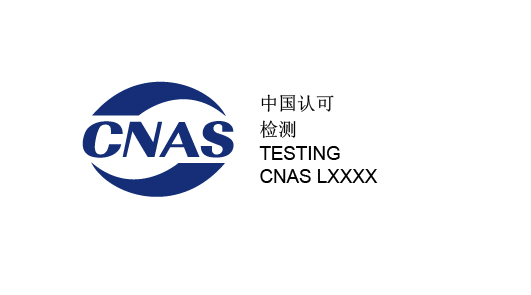 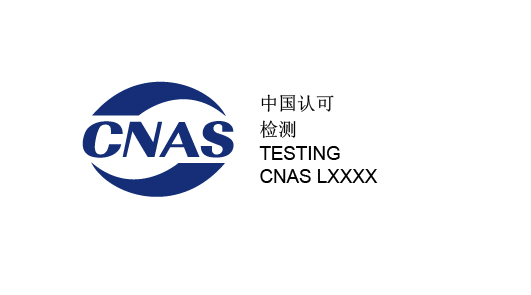 